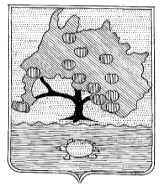 СОВЕТ МУНИЦИПАЛЬНОГО ОБРАЗОВАНИЯ «ПРИВОЛЖСКИЙ РАЙОН»АСТРАХАНСКОЙ ОБЛАСТИРЕШЕНИЕот «15»11.2022г. № 64с. Началово«О принятии проекта решения Совета муниципального образования «Приволжский район» «О бюджете муниципального образования «Приволжский район»на 2023 год и на плановый период 2024 и 2025 годов» (1 чтение) На основании Федерального закона от 06.10.2003г. № 131-03 «Об общих принципах организации местного самоуправления в Российской Федерации», рассмотрев материалы, предоставленные администрацией муниципального образования «Приволжский район» «О бюджете муниципального образования «Приволжский район» на 2023 год и на 2024 и 2025 годов» (1 чтение), Совет муниципального образования «Приволжский район», РЕШИЛ: 1. Принять проект решения Совета муниципального образования «Приволжский район» «О бюджете муниципального образования «Приволжский район» на 2023 год и на плановый период 2024 и 2025 годов» (1 чтение), согласно приложению, к настоящему решению.2. Председателю Совета муниципального образования «Приволжский район» Редько А.В. обнародовать проект решения «О бюджете муниципального образования «Приволжский район» на 2023 год и на плановый период 2024 и 2025 годов» (1 чтение) одновременно с Порядком учета предложений по проекту решения и Порядком участия граждан в его обсуждении в общественно-политической газете «Приволжская газета», а также на официальном сайте муниципального образования «Приволжский район» Астраханской области mo-priv.ru.3. Для обсуждения проекта решения «О бюджете муниципального образования «Приволжский район» на 2023 год и на плановый период 2024 и 2025 годов» (1 чтение) Председателю Совета муниципального образования «Приволжский район» Редько А.В. организовать проведение публичных слушаний после опубликования настоящего Решения Совета, в малом зале администрации района по адресу: Астраханская область, Приволжский район, с. Началово, ул. Ленина, 46. 4. Председателю Совета муниципального образования «Приволжский район» Редько А.В. обнародовать информацию о результатах публичных слушаний, отсутствии или наличии предложений граждан с нормативными правовыми актами органов местного самоуправления в муниципальном образовании «Приволжский район» (об обнародовании нормативных правовых актов). 5. Настоящее решение Совета вступает в силу со дня его официального опубликования.Глава муниципального образования«Приволжский район»									Мазаев Д.В.Председатель Совета муниципального образования «Приволжский район»                                                                                Редько А.В.Приложение к решению Совета муниципального образования«Приволжский район»от «15»11.2022 г. № 64 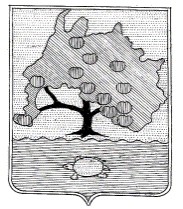 СОВЕТ МУНИЦИПАЛЬНОГО ОБРАЗОВАНИЯ«ПРИВОЛЖСКИЙ РАЙОН» АСТРАХАНСКОЙ ОБЛАСТИР Е Ш Е Н И Еот «___»_______2021г. № ____ с. Началово О бюджете муниципального образования «Приволжский район»на 2023 год и на плановый период 2024 и 2025 годов(1 чтение)На основании Федерального закона от 06.10.2003 № 131-ФЗ "Об общих принципах организации местного самоуправления в Российской Федерации", Бюджетного кодекса Российской Федерации, ст.39 Устава муниципального образования "Приволжский район" Совет муниципального образования «Приволжский район» РЕШИЛ:1. Принять и утвердить основные характеристики бюджета муниципального образования «Приволжский район» в первом чтении:1.1.На 2023 год общий объем доходов в сумме 1495150,2 тыс. рублей, в том числе за счет межбюджетных трансфертов, получаемых из других бюджетов – 1039424,9 тыс. рублей; общий объем расходов в сумме 1519632,7тыс. рублей; дефицит 24482,5 тыс. рублей или 10 процентов от общего годового объема доходов без учета объема безвозмездных поступлений и поступлений налоговых доходов по трансфертозамещающему дополнительному нормативу отчислений по НДФЛ.1.2.На 2024 год  общий объем доходов на 2024 год в сумме 1475374,1 тыс. рублей, в том числе за счет межбюджетных трансфертов, получаемых из других бюджетов –1043662,1тыс. рублей; общий объем расходов на 2024 год в сумме 1461220,8тыс. рублей, в том числе условно утверждаемые расходы 11781,0 тыс. рублей; профицит на 2024 год 2372,3 тыс. рублей.1.3.На 2025 год общий объем доходов на 2025 год в сумме 1349753,9тыс. рублей, в том числе за счет межбюджетных трансфертов, получаемых из других бюджетов 919064,1тыс. рублей; общий объем расходов на 2025 год в сумме 1324051,5тыс. рублей, в том числе условно утверждаемые расходы 23330тыс. рублей;  профицит на 2025 год 2372,4 тыс. рублей.2.Опубликовать настоящее Решение в общественно-политической газете «Приволжская газета».3.Настоящее Решение вступает в силу с 1 января 2023 года.Глава муниципального образования«Приволжский район» 								              Мазаев Д.В.Председатель Совета муниципального образования «Приволжский район»                                                                                   Редько А.В.